ªª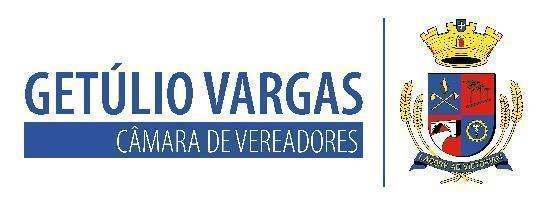 BOLETIM INFORMATIVO Nº. 034/2023Sessão Ordinária do dia 21 de setembro de 2023, às 18h30, realizada na sede do Poder Legislativo, na Sala das Sessões Engenheiro Firmino Girardello, sob a Presidência do Vereador Nilso João Talgatti, secretariado pelo Vereador Jeferson Wilian Karpinski, 1º Secretário, com presença dos Vereadores: Aquiles Pessoa da Silva, Dianete Rampazzo Dallacosta, Dinarte Afonso Tagliari Farias, Domingo Borges de Oliveira, Geni Lúcia Webber, Ines Aparecida Borba e Paulo Dall Agnol.  PROPOSIÇÕES EM PAUTAPedido de Providências nº 028/2023 de 18-09-2023 - Vereador Domingo Borges de Oliveira - Solicita recapeamento asfáltico na Rua Arcibaldo Somenzi, trecho compreendido entre as Ruas Jacob Gremmelmaier até a Rua Júlio de Castilhos, bairro São Pelegrino.APROVADO POR UNANIMIDADE.Projeto de Lei nº 095/2023 de 18-09-2023 - Executivo Municipal – Autoriza a abertura de Crédito Adicional Especial no orçamento do exercício de 2023 e dá outras providências.APROVADO POR UNANIMIDADE.Projeto de Lei nº 096/2023 de 18-09-2023 - Executivo Municipal – Autoriza a abertura de Crédito Adicional Especial no orçamento do exercício de 2023 e dá outras providências.APROVADO POR UNANIMIDADE.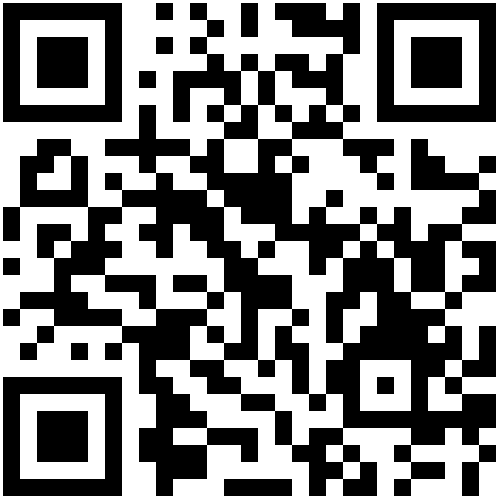 Confira a íntegra das proposições em pauta lendo o qr code em seu celular ou no linkt.ly/EM-isAVISOSO atendimento na Casa acontece das 8h30 às 11h30 e das 13h30 às 17h de segunda a sexta-feira;O contato com o Poder Legislativo poderá ser feito também por telefone através do número 54 – 3341 3889, ou pelo e-mail: camaravereadoresgv@gmail.com;Confira a transmissão e decisões da sessão de ontem (28) no site e redes sociais do Poder Legislativo de Getúlio Vargas.Para mais informações acesse:getuliovargas.rs.leg.brGetúlio Vargas, 27 de setembro de 2023Nilso João TalgattiPresidente